Facultad de XXX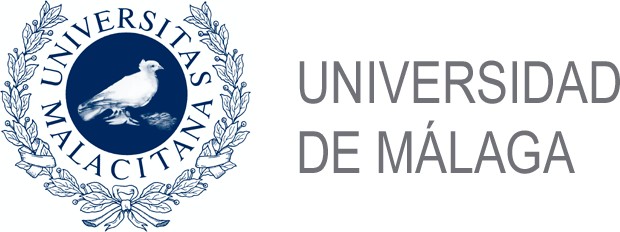 Departamento de XXXD./Dª. …………….., director/a del Departamento de ……………. de la Facultad de …………… de la Universidad de Málaga, tras acuerdo del Consejo de Departamento con fecha……..Otorga su VºBº a la solicitud del Dr./Dra. ……………… para su incorporación en el Área de Conocimiento …………… de este Departamento con compromiso de estabilización, y acepta incluir en la programación docente de dicha área de conocimiento las actividades previstas en memoria de actuaciones, en el supuesto de que le sea concedida una de las ayudas previstas en la convocatoria para incentivar la consolidación investigadora (BOE núm. 160, de 6 de julio de 2023).Y para que así conste y surta los efectos oportunos, firmo la presente en Málaga a ……………… de 2023.Fdo.: